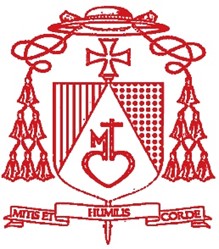 STATISTIQUES ANNUELLES 2023 - ACTES DE CATHOLICITÉCes tranches d’âges correspondent aux demandes de statistiques du Vatican NOM DE LA PAROISSEDate SCEAU DE LA PAROISSENOM et Prénom du notaire paroissial/curé/vicaireSignature CONFIRMATIONSCONFIRMATIONSCONFIRMATIONSAdolescents (-18ans)Adultes (+18ans)Total BAPTÊMESDe 0 à 1 an1 à 7 ans7 à 18 ans+ 18 ansTotalPREMIÈRES COMMUNIONSMARIAGESSÉPULTURES 